Dictées flashs - Liste 4Dictée d’entraînement 1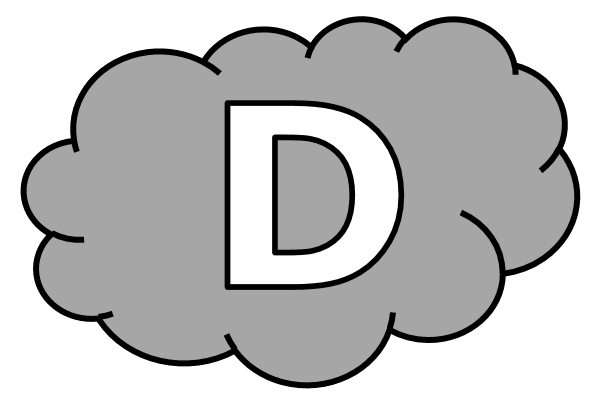 ...................... le grand ......................................... de la ..................................... , j’ai ..................................... tous mes ......................................... chauds, mes ................................... et mes ................................................ .Dictées flashs - Liste 4Dictée d’entraînement 2.................................... a des ...................................................... de toutes les ................................................. . Elle .................................... .......................... manteaux différents qui ........................ tous très ..................................... . Dictées flashs - Liste 4Dictée d’entraînement 3J’ai fait ................................... ................................................... pour placer mes ..................................................... , mais le ......................... ........................ que mes ............................................ ne ...................................... pas.Dictées flashs - Liste 4				Dictée bilanLe ..................................... avec ma ............................ , .................. ......................... les .......................................... . Elle les .................................. dans tous les ........................................ de la ..................................... . Elle ...................................... ........................ ................................ de ........................................... , une vingtaine de ......................................... , une montagne de ....................................... , des ......................................... de ............................................... ........... un grand ..................................... d’........................................ de toutes les ......................................... .Dictées flashs - Liste 4Dictée d’entraînement 1Pendant la dictée, cherche et recopie les bons mots :manteaux - placard - écharpes - vêtements - maisonDans le grand ................................... de la........................................ , j’ai entassé tous mes ............................................... chauds, mes ............................................ et mes ................................................. .Dictées flashs - Liste 4Dictée d’entraînement 2Pendant la dictée, cherche et recopie les bons mots :manteaux - possède - vêtements - sont - cinqMaman a des .................................................... de toutes les couleurs. Elle ............................................... .............................. ............................................. différents qui ........................................ tous très chauds.Dictées flashs - Liste 4Dictée d’entraînement 3Pendant la dictée, cherche et recopie les bons mots :écharpes - vêtements - cinq - problème - rangéesJ’ai fait ........................ .......................................... pour placer mes ............................................. , mais le ...................................... est que mes ................................................. ne rentrent pas.Dictées flashs - Liste 4Dictée bilanPendant la dictée, cherche et recopie les bons mots :possède - rangées - problème - écharpes - maison - cinq - placards - nombreLe ........................................... avec ma mère, ce ................................ les vêtements. Elle les entasse dans tous les ............................................ de la ........................................ . Elle .................................................. ............................... caisses de chaussures, une vingtaine de manteaux, une montagne de chemisiers, des ................................................. de pantalons et un grand nombre d’................................................ de toutes les couleurs.CompétenceDans le texteRéussiteJe sais écrire les mots de la liste.12Je sais faire les accords dans le groupe nominal.10Je sais faire les accords entre le verbe et le sujet.3Je sais écrire les homophones grammaticaux.3